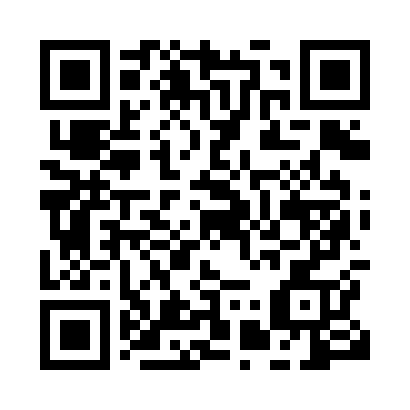 Prayer times for Ollague, ChileWed 1 May 2024 - Fri 31 May 2024High Latitude Method: NonePrayer Calculation Method: Muslim World LeagueAsar Calculation Method: ShafiPrayer times provided by https://www.salahtimes.comDateDayFajrSunriseDhuhrAsrMaghribIsha1Wed5:356:5112:303:456:097:202Thu5:356:5112:303:446:097:203Fri5:366:5112:303:446:087:194Sat5:366:5212:303:436:077:195Sun5:366:5212:303:436:077:186Mon5:376:5312:303:436:067:187Tue5:376:5312:303:426:067:188Wed5:376:5312:293:426:057:179Thu5:376:5412:293:426:057:1710Fri5:386:5412:293:416:047:1611Sat5:386:5512:293:416:047:1612Sun5:386:5512:293:416:037:1613Mon5:396:5612:293:406:037:1514Tue5:396:5612:293:406:037:1515Wed5:396:5612:293:406:027:1516Thu5:406:5712:293:396:027:1517Fri5:406:5712:293:396:017:1418Sat5:406:5812:293:396:017:1419Sun5:416:5812:303:396:017:1420Mon5:416:5812:303:396:017:1421Tue5:416:5912:303:386:007:1422Wed5:426:5912:303:386:007:1323Thu5:427:0012:303:386:007:1324Fri5:427:0012:303:386:007:1325Sat5:437:0112:303:385:597:1326Sun5:437:0112:303:385:597:1327Mon5:437:0112:303:375:597:1328Tue5:447:0212:303:375:597:1329Wed5:447:0212:313:375:597:1330Thu5:447:0312:313:375:597:1331Fri5:447:0312:313:375:597:13